       Thames21 Training Officer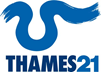 Salary: 	£26,500 - £29,000 35 hours per weekContract length:	Fixed term contract for 1 yearLocation:	Thames21 offices and home working.  Delivering sessions across all Thames21 project areas.Responsible to: 	Head of Engagement and EducationClose liaison with: 	BRIC Project Manager, Plastic Free Rivers Project Coordinator and Engagement ManagerTHAMES21 Thames21 is the leading environmental charity for London’s rivers and beyond. We connect people with rivers by putting healthy rivers at the heart of everyday life. We improve and restore rivers, educate and empower the community and campaign for positive change for the good of people and the environment.  Thames21 recognises the positive value of diversity and we welcome and encourage job applications from people of all backgroundsPurpose of the jobTo deliver the Thames21’s training, accreditation and monitoring programme. The programme aims to give people the knowledge and skills to:safely plan and lead activities for other volunteers on riversbetter understand river health and the impact of human behaviour on the environment advocate for their local river catchmentscarry out surveys and monitoring activities that gather data on local river catchmentsThis role supports the training needs of various Thames21 projects.  In particular the Training Officer will work on: Building Resilience in flood Disadvantaged Communities, BRIC (0.25 FTE) equivalent to 8.75 hours per week. This Intereg funded project aims to integrate flood management more closely with community resilience and public health at site in England and France. BRIC will test new approaches to engagement and empowerment with flood risk management, learning lessons and identifying good practices. Thames21 will lead on the Canvey Island pilot site.Plastics Free Mersey - This pilot initiative aims to bring together partners in the plastic packaging and consumer goods value chain, NGOs, academics and local residents together to address plastic litter in the River Mersey.Restoring Enfield’s Rivers – This programme is funded through the Green Recovery Challenge Fund 2020 and is funded by DEFRA. It is a partnership between Enfield Council and Thames21. We are delivering large scale ecological improvement in Enfield’s rivers through using Nature Based Solutions such as new woodlands (60ha of new woodland/100,000 trees), and wetlands (rural sustainable drainage systems).Main duties and responsibilitiesDevise and deliver training courses to participants through a range of modules both indoors online and on waterway sites at different locations.Ensure training sessions meet the appropriate standards and leaners outcomes.Developed online training resources for dissemination to other partners including use of a digital platform provided, OgoXe as part of the BRIC project.Deliver the training requirements of other Thames21 projects, including supervising any additional staff required to meet demand.Arrange for programme participants to undertake practical delivery experience with Thames21’s operational staff, and provide support.Assess skills level of all programme participants and any requirement for further training, as part of the monitoring schedule.Comply with the terms of the NCFE (Awarding Body) Customised Qualification when training, assessing and certificating participants.Ensure that the documentation supporting Thames21’s public liability insurance (method statement and risk assessment) are completed by participating groups.  Provide ongoing advice and support for programme participants by telephone, email and in person following training, encouraging them to organise and deliver volunteering activity in their local community.Develop additional training modules as require by Thames and partner project needs.Develop the marketing of the training and monitoring programme in liaison with Thames21’s Communications Team, including T21 brand recognition, customer loyalty etc.Review the existing training programme and suggest future developments for the project. Maintain clear records of progress, ensure all administration and statistical information is kept, and regularly upload information onto the Thames21 database.Investigate the potential to increase the sustainability of the project by developing fledgling and other income sources.Work with the Fundraising Manager to develop detailed funding proposals for the next phase of Training Programme development and on making funding approaches.Working with project officers to create tailored course to support project objectives.This job description cannot cover every issue or task that may arise within the post at various times and the post-holder will be expected to carry out other reasonable duties from time to time which are broadly consistent with other Thames21 activities and with those in this document.It is essential that in your application you give evidence or examples of your proven experience in each of the following criteria including the competencies.ADDITIONAL INFORMATIONThames21 have a Work Place (Auto Enrol) Pension Scheme with NESTThe postholder must be prepared to work occasional evenings and weekendsThe postholder must be willing to travel sensibly throughout London and occasionally throughout the UK over night25 days paid annual leave are available plus public holidays.  In addition, the Thames21 office is closed between Christmas and New Year.Thames21 operate a flexitime system of workingInterest free season ticket loan or bike loanChildcare voucher schemeMobile phone for company useApplications for this position close on Midnight Sunday 26th September 2021Interviews are scheduled for Monday 4th and Friday 8th OctoberCompleted application forms should be sent by email to: michael.heath@thames21.org.uk This post it part funded by 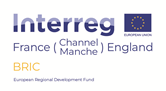 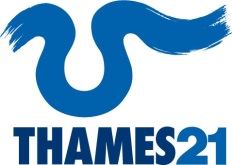 Training OfficerSalary Range £26, 500 - £29,000 Full time 35 hours per week – Fixed Term Contract for 1 yearThames21 is the leading environmental charity for London’s rivers and beyond. We connect people with rivers by putting healthy rivers at the heart of everyday life. We improve and restore rivers, educate and empower the community and campaign for positive change for the good of people and the environment.  This small, dynamic charity is looking for a key member of the team.  This role requires an enthusiastic and committed individual to deliver the Thames21 Training, and Monitoring programme and give community groups and local people the knowledge and skills to care for, improve and better understand London’s rivers.Thames21 recognises the positive value of diversity and we welcome and encourage job applications from people of all backgroundsApplicants should have:A qualification in a relevant subject or relevant experienceA training qualification (such as PTLLS)Experience of either formal or informal coaching or teachingAbility to lead and teach groupsKnowledge of supervising and co-ordinating volunteersA good knowledge of water and local environmental quality issuesDemonstrable knowledge of environmental enhancement activity, including implementation and community involvement and the ability to work with a broad range of community groups and partnersWilling to undertake practical, outside work with volunteers in all weathers, especially in and around waterExperience of preparing and reporting outputsExcellent verbal communication and confident IT skillsAbility to rapidly assimilate and retain up-to-date knowledge of Thames21, its projects and programmes In return we offer:25 days annual leave pro rata; in addition the Thames21 office is closed between Christmas and New YearFlexi-time working and TOIL systemInterest free season ticket loanNon stakeholder Pension provision Healthcare schemeChildcare voucher schemeMobile phone for company useApplications for this position close on Midnight Sunday 26th September 2021Interviews are scheduled for Monday 4th and Friday 8th OctoberCompleted application forms should be sent by email to: michael.heath@thames21.org.uk Or posted to: Michael Heath, Personnel Manager, The City of London, Guildhall, PO Box 270, LONDON EC2P 2EJ Registered Charity No. 1103997Job Description
 Person Specification Qualification, development & knowledge:EssentialDesirableAssessed byA degree or equivalent qualification in a relevant subjectApplicationKnowledge and experience of supervising, supporting and co-ordinating volunteers in outdoor activitiesApplication & InterviewKnowledge and experience of working with community groups and local residentsApplication & interviewKnowledge and experience of working with local authoritiesApplication & interviewA good knowledge of water and local environmental quality issues Application & interviewDemonstrable knowledge, understanding and experience of environmental enhancement activity, including implementation and community involvementApplication & interviewExperience of:Experience and understanding of community participation and equal opportunities issues and the ability to work effectively with a broad range of community groupsApplication & InterviewExperience of either formal or informal coaching or teachingApplication & interviewNegotiating and implementing successful partnership activitiesApplication & InterviewWorking with a broad range of partners such as officers from statutory organisations, local government, the voluntary and private sectorsApplication & interviewWorking in the outdoorsApplication & interviewSkills and competencies:Ability to lead and teach groupsApplication & interviewAble to drive a transit van in London confidentlyApplicationAbility to make formal presentationsApplication & InterviewAbility to produce clear written reportsApplication & InterviewAbility to deal confidently with the press and media Application & Interview